Վեոլիա Ջուր 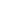 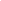 «Վեոլիա Գրուփ» ընկերության «Վեոլիա Հիմնադրամ»–ը հումանիտար օգնություն է ուղարկել Հայաստան Լեռնային Ղարաբաղի հակամարտությունից տուժած հայ բնակչությանն աջակցելու նպատակով «Վեոլիա Գրուփ» ֆրանսիական ընկերության «Վեոլիա Հիմնադրամ»–ը հումանիտար օգնություն է ուղարկել Հայաստան։ «Վեոլիա Ջուր» ՓԲԸ Վարձակալության պայմանագրի կառավարման տնօրեն Արտակ Մալխասյանի խոսքերով՝ «Վեոլիա Հիմնադրամ»–ի քայլը ևս մեկ ապացույց է Հայաստան – Ֆրանսիա ամուր կապերի և հայ-ֆրանսիական ավանդական բարեկամության։ «Վեոլիա Հիմնադրամ»–ի մարդասիրական օգնությունը Հայաստան է ժամանել նոյեմբերի 27–ին «Ազնավուր» հիմնադրամի միջոցով։ Հիմնադրամի և վերջինիս գործընկերների շնորհիվ Ֆրանսիայում և Շվեյցարիայում հավաքվել է ավելի քան 25 տոննա մարդասիրական օգնություն՝ Հայաստան ուղարկելու համար: ...ԿոնտակտներԿոնտակտներԿոնտակտներ«Վեոլիա  Ջուր» ՓԲԸ Հանրային կապերի բաժինԲջջ՝ +374 77.97 27 42Էլ․ հասցե՝ murad.sargsyan@veolia.com